РАБОЧАЯ ПРОГРАММА УЧЕБНОЙ ДИСЦИПЛИНЫМДК.06.02 Инженерно-техническая поддержка сопровождения информационных системпо специальности – 09.02.07 «Информационные системы и программирование» по программе подготовки специалистов среднего звенаКвалификация выпускника – специалист по информационным система Форма обучения – очнаяГод набора - 2022Санкт- Петербург, 2021Разработчик: Шиков А.Н., к.т.н., доцентРецензент: заведующий кафедрой бизнес-информатики, доктор военных наук, профессор Наумов Владимир НиколаевичСОДЕРЖАНИЕ1. ОБЩАЯ ХАРАКТЕРИСТИКА РАБОЧЕЙ ПРОГРАММЫ УЧЕБНОЙ ДИСЦИПЛИНЫ «МДК.06.02 ИНЖЕНЕРНО-ТЕХНИЧЕСКАЯ ПОДДЕРЖКА СОПРОВОЖДЕНИЯ ИНФОРМАЦИОННЫХ СИСТЕМ»1.1. Место дисциплины в структуре основной профессиональной образовательной программыУчебная дисциплина «Инженерно-техническая поддержка сопровождения информационных систем» принадлежит к профессиональному циклу и является частью ПМ.06 «Сопровождение информационных систем».1.2. Цель и планируемые результаты освоения дисциплины:2. СТРУКТУРА И СОДЕРЖАНИЕ УЧЕБНОЙ ДИСЦИПЛИНЫ2.1. Объем учебной дисциплины и виды учебной работы2.2. Тематический план и содержание учебной дисциплины «МДК.06.02 ИНЖЕНЕРНО-ТЕХНИЧЕСКАЯ ПОДДЕРЖКА СОПРОВОЖДЕНИЯ ИНФОРМАЦИОННЫХ СИСТЕМ»3. УСЛОВИЯ РЕАЛИЗАЦИИ ПРОГРАММЫ УЧЕБНОЙ ДИСЦИПЛИНЫ3.1. Для реализации программы учебной дисциплины должны быть предусмотрены следующие специальные помещения: Кабинет-компьютерный класс, оснащенный следующим оборудованием и техническими средствами обучения лаборатории «Программного обеспечения и сопровождения компьютерных систем»:Автоматизированные рабочие места на 12-15 обучающихся (процессор не ниже Core i3, оперативная память объемом не менее 4 Гб;) или аналоги;Автоматизированное рабочее место преподавателя (процессор не ниже Core i3, оперативная память объемом не менее 4 Гб;)или аналоги;Проектор и экран; Маркерная доска;Программное обеспечение общего и профессионального назначения3.2. Информационное обеспечение реализации программыДля реализации программы библиотечный фонд образовательной организации должен иметь печатные и/или электронные образовательные и информационные ресурсы, рекомендуемых для использования в образовательном процессе 3.2.1. ИсточникиОсновныеГниденко И.Г. Павлов Ф.Ф., Федоров Д.Ю. Технология разработки программного обеспечения: учеб. пособие для СПО. М.: Издательство Юрайт, 2017. 191 с. Доступ из  ЭБС «Юрайт». URL: https://www.biblio-online.ru/viewer/C49AFF91-1D61-4B79-8B0B-E69C664380E6#page/2ДополнительныеКазарин О.В., Забабурин А.С. Программно-аппаратные средства защиты информации. Защита программного обеспечения : учебник и практикум для вузов. М.: Издательство Юрайт, 2017. 312 с. Доступ из  ЭБС «Юрайт». URL: https://www.biblio-online.ru/viewer/E458AFCD-826E-4A1F-9BAB-68BB83EA616F#page/24. КОНТРОЛЬ И ОЦЕНКА РЕЗУЛЬТАТОВ ОСВОЕНИЯ УЧЕБНОЙ ДИСЦИПЛИНЫ4.1. Критерии, формы и методы оценки результатов обучения4.2. Формы и методы текущего контроля успеваемости обучающихся и промежуточной аттестацииФормы текущего контроля успеваемости:Опрос (О) - это основной вид устной проверки, может использоваться как фронтальный (на вопросы преподавателя по сравнительно небольшому объему материала краткие ответы (как правило, с места) дают многие обучающиеся), так и индивидуальный (проверка знаний отдельных обучающихся). Комбинированный опрос - одновременный вызов для ответа сразу нескольких обучающихся, из которых один отвечает устно, один-два готовятся к ответу, выполняя на доске различные записи, а остальные выполняют за отдельными столами	индивидуальные письменные или практические задания преподавателя.Тестирование (Т) – задания, с вариантами ответов. Критерии оцениванияОценки «отлично» заслуживает студент, если он ответил правильно на 90% вопросов тестаОценки «хорошо» заслуживает студент, если он ответил правильно на часть вопросов 75%-90%;Оценки «удовлетворительно» заслуживает студент, если он правильно ответил часть вопросов 50%-75%;Оценки «неудовлетворительно» заслуживает студент, если он правильно ответил менее чем на 50% вопросов.Контрольная работа (КР) - письменная работа по теме. Состоит из нескольких задач различной степени сложности.Критерии оцениванияОценки	«отлично»	заслуживает	студент,	обнаруживший	глубокое	знание материала, умение свободно выполнять задания, понимающий взаимосвязь основных понятий темы;Оценки «хорошо» заслуживает студент, обнаруживший полное знание материала; успешно выполняющий предусмотренные задания; и допустивший незначительные ошибки: неточность фактов, стилистические ошибки;Оценки	«удовлетворительно»	заслуживает	студент,	обнаруживший	знания основного материала в объеме, необходимом для дальнейшего изучения дисциплины. Справляющийся с выполнением заданий; допустивший погрешности в ответе, но обладающий     необходимыми	знаниями	для	их     устранения	под	руководством преподавателя;Оценки	«неудовлетворительно»	заслуживает	студент,	обнаруживший существенные пробелы в знании основного материала; не справляющийся с выполнением заданий, допустивший серьезные погрешности в ответах, нуждающийся в повторении основных разделов курса под руководством преподавателя.Практическая (лабораторная) работа (ПР) – самостоятельная работа работа по теме. Состоит из нескольких задач различной степени сложности.Критерии оцениванияОценки	«отлично»	заслуживает	студент,	обнаруживший	глубокое	знание материала, умение свободно выполнять задания, понимающий взаимосвязь основных понятий темы;Оценки «хорошо» заслуживает студент, обнаруживший полное знание материала; успешно выполняющий предусмотренные задания; и допустивший незначительные ошибки: неточность фактов, стилистические ошибки;Оценки	«удовлетворительно»	заслуживает	студент,	обнаруживший	знания основного материала в объеме, необходимом для дальнейшего изучения дисциплины. Справляющийся с выполнением заданий; допустивший погрешности в ответе, но обладающий     необходимыми	знаниями	для	их     устранения	под	руководством преподавателя;Оценки	«неудовлетворительно»	заслуживает	студент,	обнаруживший существенные пробелы в знании основного материала; не справляющийся с выполнением заданий, допустивший серьезные погрешности в ответах, нуждающийся в повторении основных разделов курса под руководством преподавателя.Формы текущего контроляПримечание. Формы текущего контроля успеваемости: опрос (О), тестирование (Т), контрольная работа (КР), практическая работа (ПР).2.4 Материалы текущего и промежуточного контроля успеваемости обучающихсяКонтрольная работа по Теме 3. Настройка компьютерного оборудования + установка и настройка периферийного и сетевого оборудования Время выполнения: 2 часа Результат: Функционирующая компьютерная сеть для работы 2-х со-трудников небольшого офиса. Задание: Вам предоставлены: 1. 2 системных блока с установленными и корректно подключенными си-стемными платами, процессорами, блоками питания. 2. Набор комплектующих: 4 микросхемы оперативной памяти, 2 HDD с ин-терфейсом SATA, 2 SSD, необходимые кабели для их подключения. 3. Роутер для создания офисной сети. 4. 10 метров кабеля CAT5, сетевые разъёмы RG-45 и кримпер (инструмент обжимки). 5. МФУ для организации процесса работы с документами (сканирование, копирование, печать), необходимые кабели для его подключения. 6. Набор периферийных устройств: 2 монитора c кабелями подключения HDMI, 2 usb-клавиатуры, 2 usb-мыши, 2 веб-камеры. Ваша задача – установить и настроить компьютерную сеть, которая поз-волит двум сотрудникам выполнять рабочие задачи по работе с документами, поиску информации в сети Интернет, осуществлению видеоконференций с клиентами. Функционирующая компьютерная сеть должна включать в себя: 1. Работоспособные рабочие места с необходимыми периферийными устройствами, подключенные проводным способом к роутеру. 2. Работоспособный МФУ, подключенный проводным способом к ро-утеру. 3. Настроенный роутер, позволяющий сотрудникам получать доступ как к сети Интернет, так и к МФУ. Дополнительные требования: 1. Использовать двухканальное подключение микросхем оперативной па-мяти к системным платам компьютеров. 2. Организовать Wi-Fi сеть для подключения мобильных устройств со-трудников к Интернету. Ограничить как исходящий, так и входящий трафик клиентам Wi-Fi сети до 1 Мбит/с и 2 Мбит/с соответственно. 3. Адреса для клиентских устройств роутера должны выдаваться автома-тически и закрепляться за устройствами на 10 часов. 4. Для пачт-кордов использовать стандарт T-568A. 5. Отключить возможность загрузки сторонних ОС с flash-накопителейПримеры практических работПрактическая работа №  «Технический мониторинг систем»Цель: Ознакомиться со встроенными средствами технического мониторинга, назначением и принципами работы Prefomance Monitor. Получить навыки сбора и анализа данных, позволяющих оценивать производительность системы.Краткие теоретические и учебно-методические материалы Одной из важнейших составляющих обеспечения функциональности системы является ее мониторинг.  Кроме самопротоколирования работы приложений и журналов работы систем применяют еще и мониторинг загрузки важнейших ресурсов системы. Это позволяет обнаружить «узкие места» в конфигурации аппаратной платформы и обосновано принять решение о ее модернизации или реконфигурированию для обеспечения заданного уровня производительности.Наиболее показательны с точки зрения анализа производительности контроль загруженности центрального процессора (процессоров), загруженности памяти и операций на дисковом канале. Задания для практической работы:Необходимое обеспечение: Операционная система с установленным Oracle Virtual Box и созданной виртуальной машиной с ОС Windows;Программа Prefomance Monitor для Windows (Панель управления-Администрирование-Производительность);Набор программ для исследований загрузки системы (например, MS Office или OpenOffice).1.Создать в программе Performance Monitor журнал производительности:самостоятельно выбрать наиболее показательные, по вашему мнению, счетчики для исследования (обратите внимание, на отличие понятий объект и счётчик);установить формат журнала — csv;установить периодичность фиксирования счётчиков 5 секунд.Выберите предмет и объекты исследования. Это может быть загрузка системы при использовании разных приложений одного типа (2 антивируса, 2 СУБД, 2 кодека и т. П.) или наборы разных программ (MS Word + MS Excel и MS Excel + MS Access).Запуская в выбранном вами порядке приложения оценить использование памяти, дисковой подсистемы, процессора. Открыть созданный файл журнала в MS Excel. (Следует использовать импорт данных). С его помощью вывести результаты исследований в виде гистограмм по каждому набору программ.В Performance Monitor остановить протоколирование. Выключите виртуальную машину.Добавьте в виртуальную машину еще один жесткий диск объемом 200 Мб.Включите виртуальную машину и создайте на новом диске раздел.В Performance Monitor создайте оповещение, срабатывающее в случае, если осталось менее 20% свободного места на новом разделе и выводящее предупреждение в журнал событий.Создать скрипит, который копирует произвольный набор файлов на новый логический диск (рекомендуется создать архив с фалами и перемещать его).Создайте скрипит, очищающий новый диск. Модифицируйте созданное оповещение, так чтобы этот скрипт запускался при срабатывании оповещения.Проверьте срабатывание оповещений.Создайте журнал трассировки событий создания и удаления процессов и создания и удаления нитей. Остановите его после 5 минут работы, выполняя при этом произвольные операции.Воспользуйтесь утилитой tracerpt для преобразования журнала в csv формат.Экспортируйте его в EXCEL и проведите анализ полученных результатов.Содержание отчёта: Журнал в виде файла MS Excel в формате xls с графиками на отдельной закладке. Графики должны быть должным образом прокомментированы.Контрольные вопросы:Почему были выбраны конкретные счетчики? Что такое «оповещения», как можно их использовать?Какие счётчики объекта IP могут послужить для обнаружения проблем с маршрутизацией?В чем различие журнала трассировки и журнала счетчиков?Какие ещё средства мониторинга производительности существуют?Практическая работа № 2   «Мониторинг сетевого трафика Ethernet»Цель работы: Получить практические навыки по работе с анализаторами сетевого трафика;На практике ознакомиться с различиями в принципах работы активного сетевого оборудования;Уяснить особенности взаимодействия сетевого и канального уровней на примере стека TCP/IP;Выяснить отличия форматов кадров Ethernet. Познакомиться с консольными утилитами диагностики и анализа сетевых соединений.Краткие теоретические и учебно-методические материалы На начальном уровне перехват и анализ сетевого трафика осуществляется на отдельном хосте. Для этого используются программы «Анализаторы трафика», или «снифферы». Эти программы позволяют осуществить перехват всего трафика по выбранному сетевому интерфейсу и его деинкапсуляцию до прикладного уровня. Как правило, они обладают средствами фильтрации и поиска в перехваченном наборе кадров.  Наиболее известным кроссплатформенным решением является Wireshark.Кроме них существуют стандартные консольные утилиты arp, netstat (Windows, Linux), ss, lsof и tcpdump (Linux). Как правило, подобные утилиты работают на сетевом уровне и выше.К назначению средств анализа начального уровня относятся анализ текущих соединений на хосте и поиск неисправностей при сетевом взаимодействииПротоколы стека TCP\IPСтек TCP\IP состоит из четырех уровней. По реализуемым функциям уровни могут быть соотнесены с уровнями стека OSI. На рисунке 1 приведена структура стека TCP\IP с перечислением основных протоколов, относящихся к этим уровням. 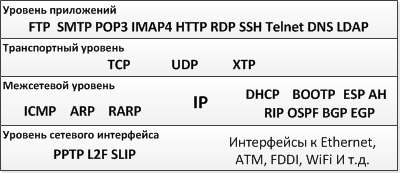 Рисунок 1Перечислим эти протоколы и дадим их краткую характеристику.FTP (англ. File Transfer Protocol — протокол передачи файлов) – работает по протоколу TCP, порты 20 и 21. Предназначен для передачи файлов межу сервером и клиентом. Поддерживает авторизацию по имени пользователя и паролю. Не защищен. SMTP (англ. Simple Mail Transfer Protocol — простой протокол передачи почты) – работает по 25 порту TCP, предназначен для передачи сообщений электронной почты между клиентским программным обеспечением и сервером, а также между серверами. Не содержит стандартных средств авторизации отправителя (кроме расширений ESMTP для авторизации клиента).POP3 (англ. Post Office Protocol Version 3 - протокол почтового отделения, версия 3) – работает по 110 порту TCP. Предназначен для получения клиентом почтовых сообщений с сервера. Поддерживает авторизацию по имени пользователя и паролю. Не защищен.IMAP4 (англ. Internet Message Access Protocol) — протокол прикладного уровня для доступа к электронной почте. Работает по 143 порту TCP. Предназначен для получения клиентом почтовых сообщений с сервера. Отличается возможностью хранения почтовых сообщений на сервере, их структурирование по каталогам и т.п.HTTP (сокр. от англ. HyperText Transfer Protocol — протокол передачи гипертекста). Работает по портам 80, 8080 TCP. Предназначен для передачи текстовых и мультимедийных данных от сервера к клиенту по запросу последнего. В настоящее время используется как транспорт для других протоколов прикладного уровня.RDP (англ. Remote Desktop Protocol — протокол удалённого рабочего стола). Работает по порту 3389 TCP. Протокол терминального доступа Microsoft. Существуют клиенты для различных операционных систем. Поддерживается отображение устройств клиентской стороны в терминальную сессию (принтеров, com-портов, аудиоустройств, смарткарт и дисковых устройств).SSH (англ. Secure SHell — «безопасная оболочка») — сетевой протокол сеансового уровняTelnet (англ.  TErminaL NETwork — протокол терминального сетевого доступа). Работает по 21 порту TCP. Предназначен для организации полнодуплексного сетевого терминала между клиентом и сервером. Команды выполняются на стороне сервера. Поддерживает авторизацию по имени пользователя и паролю. Не защищен. DNS (англ. Domain Name System — система доменных имён). Работает по портам 53 UDP для взаимодействия клиента и сервера и 53 TCP для AFXR запросов, поддерживающих обмен между  серверами. DNS – протокол поддерживающий работу одноименной распределённой системы, осуществляющей отображение множества доменных имен и множества IP адресов хостов.LDAP (англ. Lightweight Directory Access Protocol — облегчённый протокол доступа к каталогам).  Работает по портам 389 TCP и UDP. Предназначен для чтения, добавления и изменения данных, хранящимся в службе каталогов. Используется в Active Directory от Microsoft, Open LDAP и др.TCP (анг. Transmission Control Protocol  - протокол управления передачей). Протокол транспортного уровня, обеспечивающий установку двунаправленного соединения между процессами, идентифицирующимися по сокету (комбинации IP адреса и порта), передачу потока сегментов внутри соединения с подтверждением приема, управление  и завершение соединения. Сообщение TCP содержит в заголовке адреса сегментов в направленном потоке и контрольную сумму при расчете которой используется поле данных и заголовок. Для оптимизации передачи и предотвращения перегрузок сети используется механизм переменного окна, позволяющий вести передачу без получения подтверждения приема каждого сообщения. В качестве адресной информации использует порт.UDP (англ. User Datagram Protocol — протокол пользовательских дейтаграмм). Протокол транспортного уровня, обеспечивающий передачу сообщений между процессами, идентифицирующимися по сокету (комбинации IP адреса и порта). Сеанс не устанавливается, подтверждения приема не осуществляется. В качестве адресной информации использует порт.XTP (анг. Хpress transport protocol – быстрый транспортный протокол). Проектировался как замена TCP. Реализует раздельное управление потоком и подтверждением приема. В качестве адресной информации использует порт.ICMP (англ. Internet Control Message Protocol — протокол межсетевых управляющих сообщений). Является диагностическим протоколом стека TCP\IP. Предназначен для запроса и оповещении о состояниях связи по протоколу IP и TCP, UDP. При передаче инкапсулируется в IP. Оповещение реализовано конечным количеством кодов запроса и кодов ответа. Пример ответов: код 3 — Порт недостижим, код 5 — Неверный маршрут от источника. Пример запросов: 8 — Эхо-запрос, 30 — Трассировка маршрута (RFC-1393).ARP (англ. Address Resolution Protocol — протокол определения адреса). Используется для определения MAC адреса по известному IP адресу. Соотнесение реализуется путем широковещательных рассылок. Область действия ограничена локальной сетью. RARP (англ. Reverse Address Resolution Protocol — Обратный протокол преобразования адресов). Решает задачу обратную ARP – определение MAC по известному IP.IP (анг. Internet Protocol — межсетевой протокол). Предназначен для доставки сообщений по составной сети. Реализует доставку данных в пределах локальной сети как подмножество основной задачи. Не гарантирует доставку. Существует в двух версиях IPv4 и IPv6. В качестве адресной информации используется IP адреса, имеющие разный формат в разных версиях протокола.DHCP (англ. Dynamic Host Configuration Protocol — протокол динамической конфигурации узла). Предназначен для автоматического конфигурирования сетевого узла. В качестве конфигурационных параметров могут быть переданы: IP, mask, gate, адреса DNS, адрес сервера загрузки, сервера времени и т.п. Идентифицирует клиентов по MAC адресу к которому привязывается назначенный IP. BOOTP (англ. Bootstrap Protocol –протокол сетевой загрузки) — сетевой протокол, используемый для автоматического получения клиентом IP-адреса. Является аналогом DHCP, но предназначен для загрузки бездисковых рабочих станций.ESP (анг. Encapsulating Security Payload - инкапсуляция защищенных данных). Подпротокол IPSec. Предназначен для шифрования поля данных IP пакета. Реализуется за счет добавление служебного заголовка в поле данных IP пакета.AH (анг. Authentication Header - идентификационный заголовок). Подпротокол IPSec. Предназначен для шифрования инкапсулированного IP пакета в IP пакете внешней сети. Реализуется за счет добавление служебного заголовка в поле данных IP пакета. Применяется дополнительно с ESP.RIP (англ.  Routing Information Protocol – протокол маршрутизации IP). Предназначен для автоматического составления таблиц маршрутизации. Является протоколом дистанционно-векторного типа. Алгоритм заключается в рассылке таблиц маршрутизации по соседям. Использует метрику маршрута, равную количеству промежуточных маршрутизаторов до сети назначения. Максимальное значение метрики – 15. Существует в двух вариантах RIP1 и RIP2. Последний является актуальным. Является внутренним протоколом маршрутизации, т.е. ориентирован на работу внутри автономных систем.OSPF (англ. Open Shortest Path First – открытие кратчайшего пути первым). Предназначен для автоматического составления таблиц маршрутизации. Основан на технологии отслеживания состояния канала. Использует для нахождения кратчайшего пути Алгоритм Дейкстры. Использует метрики, учитывающие пропускную способность канала. Является внутренним протоколом маршрутизации, т.е. ориентирован на работу внутри автономных систем. BGP (англ. Border Gateway Protocol - протокол граничного шлюза). Работает через 179 порт TCP. Предназначен для автоматического составления таблиц маршрутизации. Является внешним протоколом маршуртизации. BGP поддерживает бесклассовую адресацию, при которой  маршрутизаторы обмениваются  уменьшенными таблицами маршрутизации полученными суммированием маршрутов.EGP (англ. Exterior Gateway Protocol - протокол внешнего шлюза). Устаревший вариант BGP. PPTP (англ. Point-to-Point Tunneling Protocol - туннельный протокол типа точка-точка). Предназначен для туннелирования трафика  по логической топологии точка-точка. Позволяет устанавливать защищённое соединение между двумя узлами путем инкапсуляции кадры PPP в IP. РРТР использует дополнительное TCP-соединение для обслуживания туннеля.L2TP (англ. Layer 2 Tunneling Protocol - протокол туннелирования второго уровня). Предназначен для организации туннеля в том числе и на втором уровне модели OSI. То есть он позволяет создавать туннель не только в сетях IP, но и в таких, как ATM, X.25 и Frame Relay. Реализуется за счет добавление служебного заголовка в поле данных внешнего кадра или IP Реализуется за счет добавление служебного заголовка в поле данных кадра или IP пакета в которые производится инкапсуляция.Задания для практической работы:Необходимое обеспечение: Компьютер под управлением MS Windows или Linux, подключенный к локальной сети; Компьютер с установленной средой виртуализации Virtual Box.Пользователь с правами администратора;Сетевое подключение по протоколу IP; Доступ к глобальной сети Интернет.Программный пакет Wireshark.Часть 1. Wireshark.Установите на виртуальном хосте программу Wireshark.Настройте виртуализацию сети в VirtualBox, так чтобы получать трафик, приходящий на реальный сетевой адаптер (пропустите этот пункт если Wirwshark работает на реальном хосте). Настройте перехват трафика, так чтобы он завершился после сбора 15 Мб (для увеличения интенсивности генерации кадров открыть любой сайт в браузере).Используя инструментарий статистики определите:Узел с максимальной активностью (по объему переданных данных),Узел осуществивший наибольшее количество широковещательных рассылок,Самый активный TCP-порт на хосте (по количеству переданных пакетов)Постройте на одной координатной сетке постройте графики интенсивности TCP и UDP трафика (пункт Io Graphs).Постройте граф связей только для пакетов, содержащих сообщения протокола HTTP (пункт Flow Graph)Напишите фильтры, которые выделяют из общего числа пакеты:Относящиеся к работе протоколов HTTP и FTP при работе в качестве клиента операционной системы на которой запущена среда виртуализации (или самого хоста если среда виртуализации не используется), то есть в случае, если на вашем компьютере запущен и Web-браузер, и Web-сервер, фильтр должен отбирать только трафик от и к Web-браузеру, игнорируя трафик от и к Web-серверу.Все кадры Ethernet, отправленные с сетевого интерфейса хоста, на котором запущена среда виртуализации (или самого хоста, если среда виртуализации не используется).Напишите фильтр, отбирающий только широковещательные сообщения. Определите назначение как минимум 3-х широковещательных рассылок разных протоколов.Определить адреса, на которые поступают данные кадры и пакеты для канального и сетевого уровняНапишите фильтры для каждой из трех широковещательных рассылок, выбранных в пункте 6-с.На основании собранной статистики определить, к какому типу коммутационного оборудования подключён используемый компьютер (концентратор, коммутатор или маршрутизатор). Часть 2. Консольные утилиты.Запустите одновременно виртуальную машины Linux и Windows. Убедитесь, что на Windows есть ssh клиент putty, а на Linux telnet клиент. Если их нет, то установите клиенты. Программа putty доступна на http://www.putty.org/. Telnet клиент на Linux доступен в репозитариях (для CentOS команда yum install telnet).Настройте между ними внутреннюю сеть и установите на сетевых интерфейсах IP адреса из сети 192.168.0.0/24 (маска 255.255.255.0).Запустите на Windows Telnet-сервер (консоль Службы / Services)С Windows с помощью терминального клиента Putty подключитесь к SSH серверу на Linux.С Linux с помощью telnet клиента подключитесь к Windows машине.Используя утилиту netstat или lsof (для Linux) вывести все активнее (прослушиваемые) порты на обоих платформах.  Используя утилиту netstat или ss (для Linux) все открытые соединения на обоих платформах.С помощью команды tcpdump на Linux настроить вывод на экран содержимого пакетов от Windows-хоста по протоколу telnet.Завершите ssh и telnet соединения. На одном из хостов запустите перехват трафика Wireshark и начните ssh и telnet сессии заново.С помощью фильтров отберите трафик telnet и ssh. Сравните содержимое сообщений прикладного уровня в обоих случаях. Содержание отчета:Снимки экрана по п. 4. 5-а – 5-e.Тексты фильтров п. 6.Тексты команд из п. 12 и 13.Контрольные вопросы:Какие типы кадров Ethernet бывают, в чем их отличия?Какой тип кадров Ethernet используется в анализируемой сети?  Почему именно он?Как можно определить тип используемого коммутационного оборудования, используя сетевую статистику? Какой тип коммутационного оборудования использовался в сети?На какие адреса сетевого уровня осуществляются широковещательные рассылки?На какой канальный адрес осуществляются широковещательные рассылки? Для чего применяются перехваченные широковещательные рассылки в п.  6-e?Как с помощью утилиты arp просмотреть arp-кэш и как его очистить. В каких случаях может понадобиться последняя операция?Какой из двух протоколов telnet или ssh является более защищённым? Почему?Пример тестовТест к теме 1. Критерии оценки:15-19 правильных ответов – «удовлетворительно»20-24 правильных ответов – «хорошо»25-33 правильных ответов – «отлично»Тест к теме 4.Критерии оценки:10-13 правильных ответов – «удовлетворительно»14-19 правильных ответов – «хорошо»20-27 правильных ответов – «отлично»Промежуточная аттестация проводится в виде экзамена.Условием допуска к промежуточной аттестации по дисциплине «Внедрение информационных систем» является: освоение материалов учебной дисциплины в объеме не менее 75 %, определенное по результатам систематического текущего контроля.Критерии оценки: «отлично» - более 85%, «хорошо» - 70-85%, «удовлетворительно» - 55-70%, «неудовлетворительно» - менее 55% правильных ответов.Перечень вопросов к экзамену:1. Составление плана резервного копирования.2. Определение интервала резервного копирования.3. Восстановление базы данных информационной системы.4. Техническое сопровождение базы данных информационной системы.5. Планирование инсталляционных работ.6. Методы выявления неполадок в работе ИС.7. Понятие технических средств ИС.8. Выбор аппаратных средств ИС.9. Управление и обслуживание технических средств.10. Методы тестирования технических средств.11. Задачи и функции администрирования в информационных системах.12. Организация пользовательской работы с информационной системой.13. Настройка индивидуальных интерфейсов, наборов пользовательских прав.14. Архитектуры ИС.15. Администрирование в корпоративных сетях.16. Понятие качества ИС.17. Характеристики и атрибуты качества ИС.18. Стандарты управления качеством ИС.19. Модели оценки характеристик надежности ИС.20. Алгоритм разработки требований к ИС.21. Формировать предложения о прекращении эксплуатации информационной системы.Федеральное государственное бюджетное образовательное учреждение высшего образования«РОССИЙСКАЯ АКАДЕМИЯ НАРОДНОГО ХОЗЯЙСТВА И ГОСУДАРСТВЕННОЙ СЛУЖБЫ при ПРЕЗИДЕНТЕ РОССИЙСКОЙФЕДЕРАЦИИ»СЕВЕРО-ЗАПАДНЫЙ ИНСТИТУТ УПРАВЛЕНИЯФакультет среднего профессионального образования                                                                                 УТВЕРЖДЕНАНа заседании Ученого советаПротокол от «18» февраля 2020г. №6ОБЩАЯ ХАРАКТЕРИСТИКА РАБОЧЕЙ ПРОГРАММЫ УЧЕБНОЙ ДИСЦИПЛИНЫ4СТРУКТУРА И СОДЕРЖАНИЕ УЧЕБНОЙ ДИСЦИПЛИНЫ5УСЛОВИЯ РЕАЛИЗАЦИИ УЧЕБНОЙ ДИСЦИПЛИНЫ8КОНТРОЛЬ И ОЦЕНКА РЕЗУЛЬТАТОВ ОСВОЕНИЯ УЧЕБНОЙ ДИСЦИПЛИНЫ9Код ПК, ОКУменияЗнанияПК 6.1Поддерживать документацию в актуальном состоянии.Формировать предложения о расширении функциональности информационной системы.Формировать предложения о прекращении эксплуатации информационной системы или ее реинжиниринге.Классификация информационных систем.Принципы работы экспертных систем.Достижения мировой и отечественной информатики в области интеллектуализации информационных систем.Структура и этапы проектирования информационной системы.Методологии проектирования информационных систем.ПК 6.2Идентифицировать ошибки, возникающие в процессе эксплуатации системы.Исправлять ошибки в программном коде информационной системы в процессе эксплуатации.Основные задачи сопровождения информационной системы.Регламенты и нормы по обновлению и сопровождению обслуживаемой информационной системы.ПК 6.3Разрабатывать обучающие материалы для пользователей по эксплуатации ИС.Методы обеспечения и контроля качества ИС.Методы разработки обучающей документации.ПК 6.4Применять документацию систем качества.Применять основные правила и документы системы сертификации РФ.Организовывать заключение договоров на выполняемые работы.Выполнять мониторинг и управление исполнением договоров на выполняемые работы.Организовывать заключение дополнительных соглашений к договорам.Контролировать поступления оплат по договорам за выполненные работы.Закрывать договора на выполняемые работы.Характеристики и атрибуты качества ИС.Методы обеспечения и контроля качества ИС в соответствии со стандартами.Политику безопасности в современных информационных системах.Основы бухгалтерского учета и отчетности организацийОсновы налогового законодательства Российской ФедерацииПК 6.5Осуществлять техническое сопровождение, сохранение и восстановление базы данных информационной системы.Составлять планы резервного копирования.Определять интервал резервного копирования.Применять основные технологии экспертных систем.Осуществлять настройку информационной системы для пользователя согласно технической документации.Регламенты по обновлению и техническому сопровождению обслуживаемой информационной системы.Терминология и методы резервного копирования, восстановление информации в информационной системе.Вид учебной работыОбъем в часахОбъем образовательной программы 84в том числе:в том числе:теоретическое обучение10практические занятия 30Самостоятельная работа34Консультации2Промежуточная аттестация6Наименование разделов и темСодержание учебного материала и формы организации деятельности обучающихсяОбъем в часахКоды компетенции, формированию которых способствует элемент программы1234Тема 1. Оценка качества и надёжности функционирования информационных системСодержание учебного материалаПК 4.1, ПК 4.2Тема 1. Оценка качества и надёжности функционирования информационных системПонятие качества ИС. Характеристики и атрибуты качества ИС. Стандарты управления качеством ИС. Модели оценки характеристик надежности ИС.10ПК 4.1, ПК 4.2Тема 1. Оценка качества и надёжности функционирования информационных системВ том числе практических занятий и лабораторных работ 10ПК 4.1, ПК 4.2Тема 1. Оценка качества и надёжности функционирования информационных системСамостоятельная работа обучающихся 10ПК 4.1, ПК 4.2Тема 2. Регламенты технического сопровождения информационных системСодержание учебного материала10ПК 4.1Тема 2. Регламенты технического сопровождения информационных системЗадачи сопровождения информационной системы. Управление и обслуживание технических средств. Выбор аппаратных средств ИС. выявления неполадок в работе ИС. Методы диагностики технических средств информационных систем.10ПК 4.1Тема 2. Регламенты технического сопровождения информационных системВ том числе практических занятий и лабораторных работ10ПК 4.1Тема 2. Регламенты технического сопровождения информационных системСамостоятельная работа обучающихся 10ПК 4.1Тема 3. Администрирование информационных системСодержание учебного материала10ПК 4.1, ПК4.3Тема 3. Администрирование информационных системАдминистрирование в корпоративных сетях. Архитектуры ИС. Задачи и функции администрирования в информационных системах. Настройка индивидуальных интерфейсов, наборов пользовательских прав. Восстановление данных в информационной системе. 10ПК 4.1, ПК4.3Тема 3. Администрирование информационных системВ том числе практических занятий и лабораторных работ10ПК 4.1, ПК4.3Тема 3. Администрирование информационных системСамостоятельная работа обучающихся10ПК 4.1, ПК4.3Тема 4. Идентификация и устранение ошибок в информационных системахСодержание учебного материала12ПК 4.1, ПК4.2, ПК 4.4,Тема 4. Идентификация и устранение ошибок в информационных системахОрганизация сбора данных об ошибках в информационных системах, источники сведений. Схемы и алгоритмы анализа ошибок, использование баз знаний. Выявление аппаратных ошибок информационной системы. Методы и инструменты тестирования приложений.12ПК 4.1, ПК4.2, ПК 4.4,Тема 4. Идентификация и устранение ошибок в информационных системахВ том числе практических занятий и лабораторных работ12ПК 4.1, ПК4.2, ПК 4.4,Тема 4. Идентификация и устранение ошибок в информационных системахСамостоятельная работа обучающихся12ПК 4.1, ПК4.2, ПК 4.4,Примерная тематика практических занятий и лабораторных занятий:Восстановление базы данных информационной системы.Разработка требований к аппаратной составляющей ИС.Подбор конфигурации сервера в соответствии с решаемыми задачами.Составление плана резервного копирования.Техническое сопровождение информационных систем.Примерная тематика практических занятий и лабораторных занятий:Восстановление базы данных информационной системы.Разработка требований к аппаратной составляющей ИС.Подбор конфигурации сервера в соответствии с решаемыми задачами.Составление плана резервного копирования.Техническое сопровождение информационных систем.Всего обязательная:Всего обязательная:42Результаты обученияКритерии оценкиФормы и методы оценкиОценка «отлично» - проанализирована предметная область функционирования системы; выделены и определены признаки системы по нескольким основаниям классификации; указаны все функции предложенной информационной системы; сформировано и обосновано несколько предложений по расширению перечня выполняемых функций.Оценка «хорошо» - обучающая документация разработана с учетом особенностей пользователей; документация содержит достаточное количество рисунков, схем, таблиц; содержание позволяет освоить работу с информационной системой в достаточном объеме для указанной категории пользователей; оформление соответствует требованиям стандартов.Оценка «удовлетворительно» - обучающая документация разработана; документация содержит рисунки, схемы, таблицы; содержание позволяет освоить работу с информационной системой без учета указанной категории пользователей; оформление в основном соответствует требованиям стандартов.«Неудовлетворительно» - теоретическое содержание курса не освоено, необходимые умения не сформированы, выполненные учебные задания содержат грубые ошибки.Экзамен в форме собеседования: практическое задание по формированию предложений на расширение функциональности информационной системыФормирование предложений о реинжиниринге информационной системы.Защита отчетов по практическим и лабораторным работамЭкспертное наблюдение за выполнением различных видов работ во время учебной/ производственнойПоддерживать документацию в актуальном состоянии.Формировать предложения о расширении функциональности информационной системы.Разрабатывать техническое задание на сопровождение информационной системы в соответствии с предметной областью.Знания:Классификация информационных систем.Принципы работы экспертных систем.Достижения мировой и отечественной информатики в области интеллектуализации информационных систем.Оценка «отлично» - проанализирована предметная область функционирования системы; выделены и определены признаки системы по нескольким основаниям классификации; указаны все функции предложенной информационной системы; сформировано и обосновано несколько предложений по расширению перечня выполняемых функций.Оценка «хорошо» - обучающая документация разработана с учетом особенностей пользователей; документация содержит достаточное количество рисунков, схем, таблиц; содержание позволяет освоить работу с информационной системой в достаточном объеме для указанной категории пользователей; оформление соответствует требованиям стандартов.Оценка «удовлетворительно» - обучающая документация разработана; документация содержит рисунки, схемы, таблицы; содержание позволяет освоить работу с информационной системой без учета указанной категории пользователей; оформление в основном соответствует требованиям стандартов.«Неудовлетворительно» - теоретическое содержание курса не освоено, необходимые умения не сформированы, выполненные учебные задания содержат грубые ошибки.Экзамен в форме собеседования: практическое задание по формированию предложений на расширение функциональности информационной системыФормирование предложений о реинжиниринге информационной системы.Защита отчетов по практическим и лабораторным работамЭкспертное наблюдение за выполнением различных видов работ во время учебной/ производственнойВыполнять разработку обучающей документации информационной системы. Разрабатывать обучающие материалы для пользователей по эксплуатации ИС.Знания:Методы обеспечения и контроля качества ИС.Методы разработки обучающей документации.Оценка «отлично» - обучающая документация разработана с учетом особенностей пользователей; документация имеет понятную и логичную структуру, содержит достаточное количество рисунков, схем, таблиц; содержание позволяет освоить работу с информационной системой в достаточном объеме для указанной категории пользователей; оформление полностью соответствует требованиям стандартов.Оценка «хорошо» - обучающая документация разработана с учетом особенностей пользователей; документация содержит достаточное количество рисунков, схем, таблиц; содержание позволяет освоить работу с информационной системой в достаточном объеме для указанной категории пользователей; оформление соответствует требованиям стандартов.Оценка «удовлетворительно» - обучающая документация разработана; документация содержит рисунки, схемы, таблицы; содержание позволяет освоить работу с информационной системой без учета указанной категории пользователей; оформление в основном соответствует требованиям стандартов.Экзамен в форме собеседования: практическое задание по разработке обучающей документации для указанной категории пользователейЗащита отчетов по практическим и лабораторным работамЭкспертное наблюдение за выполнением различных видов работ во время учебной/ производственнойИсправлять ошибки в программном коде информационной системы в процессе эксплуатации.Осуществлять инсталляцию, настройку и сопровождение информационной системы.Идентифицировать ошибки, возникающие в процессе эксплуатации системы.Исправлять ошибки в программном коде информационной системы в процессе эксплуатации.Знания:Основные задачи сопровождения информационной системы.Регламенты и нормы по обновлению и сопровождению обслуживаемой информационной системы.Оценка «отлично» - проанализированы функции системы, проверено и выявлено несоответствие выполняемых функций описанию (спецификации, техническому заданию и т.п.); выявлены и устранены причины несоответствия (внесены исправления в программный код); продемонстрировано функционирование системы после исправления и сделан вывод о работоспособности. Оценка «хорошо» - проверено функционирование системы и выявлено несоответствие выполняемых функций описанию (спецификации, техническому заданию и т.п.); выявлены и устранены причины несоответствия (внесены исправления в программный код); продемонстрировано функционирование системы после исправления и сделан вывод о работоспособности.Оценка «удовлетворительно» - проверено функционирование системы и выявлено несоответствие выполняемых функций описанию (спецификации, техническому заданию и т.п.); выявлены и устранены некоторые причины несоответствия (внесены исправления в программный код); продемонстрировано функционирование системы после исправления и сделан вывод о работоспособности.Экзамен в форме собеседования: практическое задание по обнаружению и исправлению ошибок программного кода информационной системы.Защита отчетов по практическим и лабораторным работамЭкспертное наблюдение за выполнением различных видов работ во время учебной/ производственнойВыполнять оценку качества и надежности функционирования информационной системы на соответствие техническим требованиям.Применять документацию систем качества.Применять основные правила и документы системы сертификации РФ.Знания:Характеристики и атрибуты качества ИС.Методы обеспечения и контроля качества ИС в соответствии со стандартами.Политику безопасности в современных информационных системах.Оценка «отлично» - проанализировано техническое задание и выполнена проверка функционирования информационной системы в соответствии с разделом технического задания; качественные характеристики информационной системы, полученные в результате проверки внесены в протоколы; протоколы оформлены в соответствии с требованиями стандартов и/или руководящих документов; сделан вывод о соответствии системы действующим стандартам качества.Оценка «хорошо» - выполнена проверка функционирования информационной системы в соответствии с разделом технического задания; качественные характеристики информационной системы, полученные в результате проверки внесены в протоколы; сделан вывод о соответствии системы действующим стандартам качества.Оценка «удовлетворительно» - выполнена проверка функционирования информационной системы в соответствии с разделом технического задания; качественные характеристики информационной системы, полученные в результате проверки внесены в протоколыЭкзамен в форме собеседования: практическое задание по оценке качества функционирования информационной системы.Защита отчетов по практическим и лабораторным работамЭкспертное наблюдение за выполнением различных видов работ во время учебной/ производственнойВыполнять регламенты по обновлению, техническому сопровождению, восстановлению данных информационной системы.Организовывать доступ пользователей к информационной системе.Осуществлять техническое сопровождение, сохранение и восстановление базы данных информационной системы.Составлять планы резервного копирования.Определять интервал резервного копирования.Применять основные технологии экспертных систем.Осуществлять настройку информационной системы для пользователя согласно технической документации.Знания:Регламенты по обновлению и техническому сопровождению обслуживаемой информационной системы.Терминология и методы резервного копирования, восстановление информации в информационной системе.Оценка «отлично» - внесены заданные изменения в базу данных информационной системы; проверено сохранение изменений; выполнено обновление системных компонент; предложен и обоснован план резервного копирования базы данных; резервное копирование выполнено.Оценка «хорошо» - внесены заданные изменения в базу данных информационной системы, изменения сохранены; выполнено обновление системных компонент; предложен план резервного копирования базы данных; резервное копирование выполнено.Оценка «удовлетворительно» - внесены заданные изменения в базу данных информационной системы, изменения сохранены; предложен план резервного копирования базы данных; резервное копирование выполнено.Экзамен в форме собеседования: практическое задание по выполнению обновления и резервного копирования базы данных информационной системыЗащита отчетов по практическим и лабораторным работамЭкспертное наблюдение за выполнением различных видов работ во время учебной/ производственной  Номер темНазвание темыФормы текущего контроля успеваемости, промежуточной аттестации  Номер темНазвание темыФормы текущего контроля успеваемости, промежуточной аттестации  Номер темНазвание темыФормы текущего контроля успеваемости, промежуточной аттестации1Тема 1. Оценка качества и надёжности функционирования информационных системПР, Т2Тема 2. Регламенты технического сопровождения информационных системПР, КР3Тема 3. Администрирование информационных системПР, О4Тема 4. Идентификация и устранение ошибок в информационных системахПР, ТЗадание №1Какой из перечисленных терминов определяется как упорядоченная совокупность методологий и средств создания или модернизации информационных систем?НеверныйИнформационная системаВерныйПроектирование информационных системНеверныйУправление информационными системамиНеверныйЖизненный цикл информационных системыНеверныйМодель жизненного циклаЗадание №2Какой из перечисленных терминов определяется как структурная основа процессов и действий, относящиеся к жизненному циклу, которая служит в качестве общей ссылки для установления связей и взаимопонимания сторон?НеверныйИнформационная системаНеверныйПроектирование информационных системНеверныйУправление информационными системамиНеверныйЖизненный цикл информационных системыВерныйМодель жизненного циклаЗадание №3Что из перечисленного определяется как многократно используемое проектное решение в информационной системе?НеверныйМетодология проектирования информационных системНеверныйСредства моделированияВерныйТиповое проектное решениеНеверныйНотации проектированияНеверныйРеинжиниринг бизнес-процессовЗадание №4Что из перечисленного, в соответствии с классификацией информационных ресурсов, определяется как информационные ресурсы, созданные и управляемые каким-либо человеком и содержащие данные, относящиеся к его личной деятельности?НеверныйГосударственные (национальные) информационные ресурсыНеверныйИнформационные ресурсы предприятийВерныйПерсональные информационные ресурсыНеверныйБиржевая и финансовая информацияНеверныйКоммерческая информацияЗадание №5К чему, в соответствии с классификацией информационных ресурсов, относится информационное обеспечение хозяйственной деятельности, бизнес-планы? НеверныйГосударственные (национальные) информационные ресурсыВерныйИнформационные ресурсы предприятийНеверныйПерсональные информационные ресурсыНеверныйБиржевая и финансовая информацияНеверныйКоммерческая информацияЗадание №6Содержание каких из этих информационных ресурсов включает в себя деятельность государственных органов власти, правовая информация, биржевая и финансовая информация, коммерческая информация?ВерныйГосударственные (национальные) информационные ресурсыНеверныйИнформационные ресурсы предприятийНеверныйПерсональные информационные ресурсыНеверныйБиржевая и финансовая информацияНеверныйКоммерческая информацияЗадание №7Какой из перечисленных функциональных компонентов информационных систем служит для обеспечения взаимодействия пользователей с программой, то есть обрабатывает нажатия клавиш, движения различных контроллеров, осуществляет вывод информации – предоставляет пользовательский интерфейс?ВерныйКомпонент представленияНеверныйСистемный компонентНеверныйПрикладной компонентНеверныйКомпонент управления ресурсамиНеверныйКомпонент управления бизнес-логикойЗадание №8Какой из перечисленных функциональных компонентов информационных систем представляет собой набор правил и алгоритмов реализации функций системы, реакций на действия пользователей или внутренних события, обработки данных?НеверныйКомпонент представленияНеверныйСистемный компонентВерныйПрикладной компонентНеверныйКомпонент управления ресурсамиНеверныйКомпонент управления бизнес-логикойЗадание №9Какой из перечисленных функциональных компонентов информационных систем отвечает за хранение, модификацию, выборку и удаление данных, связанных с решаемой прикладной задачей?НеверныйКомпонент представленияНеверныйСистемный компонентНеверныйПрикладной компонентВерныйКомпонент управления ресурсамиНеверныйКомпонент управления бизнес-логикойЗадание №10К какому из уровней управления функциональных подсистем относится анализ и планирование объемов сбыта, анализ и планирование производственных программ, анализ и планирование объемов закупок, анализ и планирование денежных потоков?НеверныйСтратегическийВерныйТактическийНеверныйОперативныйНеверныйФункциональныйНеверныйПредметныйЗадание №11Какая из методологий современного проектирования информационных систем была разработана Дугласом Т. Россом в 1969-1973 годах и базируется на структурном анализе систем и графическом представлении организации в виде системы функций?ВерныйSADTНеверныйRADНеверныйRUPНеверныйUMLНеверныйERDЗадание №12Что из перечисленного, в соответствии с IDEF0-нотацией, отображает управляющие или регламентирующие воздействия?НеверныйПрямоугольникНеверныйСтрелки слеваНеверныйСтрелки справаВерныйСтрелки сверхуНеверныйСтрелки снизуЗадание №13Какая из нотаций в SADT-методологии содержит процессы, которые преобразуют данные, потоки данных, которые переносят данные, активные объекты, производят и потребляют данные, и хранилища данных, которые пассивно хранят данные?НеверныйIDEF0НеверныйIDEF3ВерныйDFDНеверныйARISНеверныйBPMNЗадание №14Какая из методологий современного проектирования информационных систем базировались на идеях Скотта Шульца и Барри Бойма и реализовывалась в кратчайшие сроки небольшой группой разработчиков с использованием инкрементного прототипирования?НеверныйSADTВерныйRADНеверныйRUPНеверныйUMLНеверныйERDЗадание №15Какое из перечисленных условий в методологии RAD дает возможность добиться быстрой разработки приложений за счет использования компонентно-ориентированного конструирования?НеверныйБюджет проектируемой информационной системы не ограничен. НеверныйЧетко определены требования к информационной системе. НеверныйРеализация проекта информационной системы не ограничена в сроках. НеверныйИнтерфейс пользователя нельзя продемонстрировать в прототипе. ВерныйПроект можно разделить на составляющие элементы по функциональному назначениюЗадание №16Какая из методологий современного проектирования информационных систем дает возможность представлять рабочие процессы на уровне таких стадий, как начальная, стадия уточнения, конструирования и внедрения?НеверныйSADTНеверныйRADВерныйRUPНеверныйUMLНеверныйERDЗадание №17Какая из методологий современного проектирования информационных систем характеризуется итерационным и инкрементным (наращиваемым) подходами?НеверныйSADTНеверныйRADВерныйRUPНеверныйUMLНеверныйERDЗадание №18Какая из методологий проектирования информационных систем является языком для специфицирования, визуализации, конструирования и документирования на основе объектно-ориентированный подхода разные виды систем: программных, аппаратных, программно-аппаратных, смешанных, явно включающие деятельность людей и т. д.?НеверныйSADTНеверныйRADНеверныйRUPВерныйUMLНеверныйERDЗадание №19Как в языке UML называется именованное описание совокупности объектов?ВерныйКлассНеверныйАтрибутНеверныйОперацияНеверныйЗависимостьНеверныйСвязь-обобщениеЗадание №20Как в языке UML называется именованное свойство класса, описывающее множество значений, которые могут принимать экземпляры этого свойства?НеверныйПодклассВерныйАтрибутНеверныйОперацияНеверныйЗависимостьНеверныйСвязь-обобщениеЗадание №21Как в языке UML называется именованная услуга, которую можно запросить у любого объекта этого класса?НеверныйПодклассНеверныйАтрибутВерныйОперацияНеверныйЗависимостьНеверныйСвязь-обобщениеЗадание №22Как в языке UML называют связь по применению, когда изменение в спецификации одного класса может повлиять на поведение другого класса, использующего первый класс?НеверныйПодклассНеверныйАтрибутНеверныйОперацияВерныйЗависимостьНеверныйСвязь-обобщениеЗадание №23Как в языке UML называется связь между общей сущностью, называемой суперклассом, или родителем, и более специализированной разновидностью этой сущности, называемой подклассом, или потомком?НеверныйПодклассНеверныйАтрибутНеверныйОперацияНеверныйЗависимостьВерныйСвязь-обобщениеЗадание №24Какая методология проектирования информационных систем является графической нотацией, с помощью которой можно визуализировать модель “сущность-связь”?НеверныйSADTНеверныйRADНеверныйRUPНеверныйUMLВерныйERDЗадание №25Какая из нотаций методологии ERD направлена на изображение множества сущностей в виде прямоугольников, а множества отношений  в виде ромбов?ВерныйНотация ЧенаНеверныйНотация Crow’s FootНеверныйНотация БахманаНеверныйНотация МартинаНеверныйEXPRESS-нотацияЗадание №26В каком документе, фиксирующем результаты определения стратегии внедрения ИС, должны быть четко определены результаты выполнения проекта для заказчика, а также указаны графики выполнения работ и график финансирования на разных этапах выполнения проекта?НеверныйТехническое заданиеВерныйТехнико-экономическое обоснованиеНеверныйТехнические предложенияНеверныйРекомендации по реализации технико-коммерческого решенияНеверныйНормы технологического проектирования системыЗадание №27Что из перечисленного определяется как применение методов управления процессами планирования, анализа, дизайна, создания, внедрения и эксплуатации информационной системы организации для достижения ее целей?НеверныйРеинжиниринг бизнес-процессовНеверныйПроектирование информационных системВерныйУправление информационными системамиНеверныйСистемный анализНеверныйМоделирование жизненного цикла системыЗадание №28Что из перечисленного не относится к этапу внедрения и сопровождения системы?НеверныйПодготовка объекта автоматизации к вводу ИС в действиеНеверныйПроведение предварительных испытаний и передача системы для опытной эксплуатацииНеверныйПроведение приемочных испытаний по сдаче системы в постоянную эксплуатациюНеверныйОбучение и консультации пользователейВерныйТестирование в реальной средеЗадание №29Что из перечисленного имеет место при внедрении типового проекта информационной системы?ВерныйУстановка глобальных параметров системыНеверныйРеинжиниринг бизнес-процессовВерныйОпределение структуры основных данныхНеверныйСистемное программированиеВерныйНастройка авторизации доступаЗадание №30Что из перечисленного осуществляется по итогам процесса проведения опытной эксплуатации и анализа ее результатов?ВерныйДоработка ПОНеверныйРеинжиниринг бизнес-процессовНеверныйОпределение структуры основных данныхНеверныйСистемное программированиеВерныйДополнительная наладка технических средств системыЗадание №31Что из перечисленного определяется как степень, в которой продукт удовлетворяет установленным и зафиксированным потребностям в среде эксплуатации определёнными пользователями для достижения заданных целей с необходимой результативностью, производительностью и качеством?НеверныйВнутреннее качествоВерныйВнешнее качествоНеверныйКачество эксплуатацииНеверныйСтатистический анализ программного кодаНеверныйКачество внедренияЗадание №32Что из перечисленного представляет собой соотношение потраченных ресурсов и результатов при эксплуатации программного средства?НеверныйРезультативностьВерныйПродуктивностьНеверныйУдовлетворенностьНеверныйСопровождаемостьНеверныйПрактичностьЗадание №33Для какой из этих категорий качество в процессе эксплуатации программного средства определяется, прежде всего, мобильностью?НеверныйДля разработчиковНеверныйДля конечного пользователяНеверныйДля персонала сопровожденияВерныйДля персонала по внедрениюНеверныйДля заказчикаЗадание №1Что из перечисленного не относится к этапу внедрения и сопровождения системы?НеверныйПодготовка объекта автоматизации к вводу ИС в действиеНеверныйПроведение предварительных испытаний и передача системы для опытной эксплуатацииНеверныйПроведение приемочных испытаний по сдаче системы в постоянную эксплуатациюНеверныйОбучение и консультации пользователейВерныйТестирование в реальной средеЗадание №2Что из перечисленного имеет место при внедрении типового проекта информационной системы?ВерныйУстановка глобальных параметров системыНеверныйРеинжиниринг бизнес-процессовВерныйОпределение структуры основных данныхНеверныйСистемное программированиеВерныйНастройка авторизации доступаЗадание №3Что из перечисленного осуществляется по итогам процесса проведения опытной эксплуатации и анализа ее результатов?ВерныйДоработка ПОНеверныйРеинжиниринг бизнес-процессовНеверныйОпределение структуры основных данныхНеверныйСистемное программированиеВерныйДополнительная наладка технических средств системыЗадание №4Что из перечисленного определяется как степень, в которой продукт удовлетворяет установленным и зафиксированным потребностям в среде эксплуатации определёнными пользователями для достижения заданных целей с необходимой результативностью, производительностью и качеством?НеверныйВнутреннее качествоВерныйВнешнее качествоНеверныйКачество эксплуатацииНеверныйСтатистический анализ программного кодаНеверныйКачество внедренияЗадание №5Что из перечисленного представляет собой соотношение потраченных ресурсов и результатов при эксплуатации программного средства?НеверныйРезультативностьВерныйПродуктивностьНеверныйУдовлетворенностьНеверныйСопровождаемостьНеверныйПрактичностьЗадание №6Для какой из этих категорий качество в процессе эксплуатации программного средства определяется, прежде всего, мобильностью?НеверныйДля разработчиковНеверныйДля конечного пользователяНеверныйДля персонала сопровожденияВерныйДля персонала по внедрениюНеверныйДля заказчикаЗадание №7Что из перечисленного, в соответствии с моделью FURPS/FURPS+, относится к эксплуатационной пригодности?НеверныйПрогнозируемостьНеверныйТочность ресурса НеверныйДоступность ресурсаВерныйАдаптируемостьВерныйКонфигурируемостьЗадание №8Что из перечисленного соответствует определению безопасности программного обеспечения?НеверныйВозможность применения программного обеспечения вместо уже используемого для решения тех же задач, в том же окруженииНеверныйСпособность программного обеспечения устанавливаться в заранее определённое окружениеНеверныйСпособность программного обеспечения решать пользовательские задачи с заданной точностью и в заданном контекстеНеверныйСпособность программного обеспечения получать требуемые результаты при использовании заранее определённого количества ресурсовВерныйСпособность программного обеспечения поддерживать требуемый низкий уровень риска нанесения ущерба людям, бизнесу и окружающей средеЗадание №9Какую из технологий построения распределённой архитектуры Web-сервиса характризуют Java-оптимизация, кроссплатформенность и встроенная безопасность?ВерныйEJB (Enterprise JavaBeans) НеверныйDCOM (Distributed Component Object Model) НеверныйCORBA (The Common Object Request Broker Architecture)НеверныйXML (Extensible Markup Language)НеверныйJ2EE (Java2 Platform, Enterprise Edition)Задание №10Какой из этих уровней сервисной шины предприятия (ESB) отвечает за управление и безопасность информации, может выполнять маршрутизацию сообщений и их обработку?НеверныйУровень сопряжения (адаптеры и интерфейсы)ВерныйТранспортная подсистемаНеверныйУровень реализации бизнес-логикиНеверныйУровень управления бизнес-процессамиНеверныйУровень бизнес-управленияЗадание №11Какая из этих характеристик качества в рамках модели SQuaRE включает в себя разработку критических систем обеспечения безопасности жизнедеятельности (dependable systems)?НеверныйФункциональностьВерныйНадёжностьНеверныйУдобствоНеверныйЭффективностьНеверныйСопровождаемостьЗадание №12Что из перечисленного, в соответствии с классификацией методов тестирования, является тестированием безопасности?НеверныйLocalization testingНеверныйPerformance testingВерныйSecurity testingНеверныйUsability testingНеверныйCompatibility testingЗадание №13Что из перечисленного должны содержать системные требования для гарантии правильной реализации требований, связанных с безопасностью?ВерныйОписание системы и определение аппаратурыВерныйФункциональные требования, требования по эффективностиВерныйУровень(ни) ПО и информацию, подтверждающую их определение, отказные ситуации, их категории и функции, выполняемые ПОВерныйСтратегии обеспечения безопасности и ограничения проекта, включая методы проектирования, такие как использование разбиения, многоверсионного неидентичного ПО, избыточности или мониторинга безопасностиНеверныйОписание бизнес-процессовЗадание №14Какой из этих источников уделяет особое внимание вопросам поддержки и сопровождения инфраструктуры информационных технологий?ВерныйITILНеверныйSWEBOKНеверныйCOBITНеверныйISO 9000НеверныйTickITЗадание №15Что является причиной увеличения внимания вопросам сопровождения ПО, как отмечает SWEBOK?НеверныйМедленно меняющиеся бизнес-потребностиНеверныйСтагнация бизнесаНеверныйЖелание отказаться от уже эксплуатируемых системВерныйСокращение инвестиций организаций непосредственно в разработку программных системНеверныйКонсервативные подходы разработки ПОЗадание №16Для каких задач, в общем случае, должны проводиться работы по сопровождению ПО?Верныйустранение сбоевВерныйулучшение дизайнаНеверныйреализация базовых функциональных возможностейНеверныйсоздание интерфейсов взаимодействия с внутренними подсистемамиВерныйадаптация (например, портирование) для возможности работы на другой аппаратной платформеЗадание №17Какая из этих категорий сопровождения ПО определяется как модификация программного продукта на этапе эксплуатации для обеспечения продолжения его использования с заданной эффективностью (с точки зрения удовлетворения потребностей пользователей) в изменившемся или находящемся в процессе изменения окружении?НеверныйКорректирующее сопровождение (corrective maintenance)ВерныйАдаптирующее сопровождение (adaptive maintenance)НеверныйСовершенствующее сопровождение (perfective maintenance)НеверныйПрофилактическое сопровождение (preventive maintenance)НеверныйФункциональное сопровождение (functional maintenance)Задание №18Какие преимущества для объектно-ориентированных программ имеет использование UML-инструментария?ВерныйПредоставляет одновременную визуализацию кода и диаграммыВерныйОбеспечивает взаимную синхронизацию их с точки зрения навигацииВерныйОбеспечивает документированность архитектуры и ключевых технологических решений со стороны разработчиков системыНеверныйПредоставляет динамическую модель информационной системыНеверныйИмеет интеграцию с другими CASE-средствамиЗадание №19Какая типичная метрика оценки работ по сопровождению определяется как оценка случаев непредусмотренного поведения системы, включая ситуации, обнаруженные в процессе тестирования?НеверныйАнализируемость НеверныйИзменяемость ВерныйСтабильность НеверныйТестируемость НеверныйМасштабируемость Задание №47Как называют ПО, способное длительное (потенциально бесконечное) время быть адекватным внешней среде на основе адаптации к изменениям внешней среды (решаемым задачам, объектам взаимодействия) и внутренней организации системы (объему данных, их размещению и т. д.)?НеверныйПО «под ключ»НеверныйПО с установкой и инсталляциейНеверныйПО со встроенными средствами доработкиНеверныйСамонастраивающееся ПОВерныйСамоорганизующееся ПОЗадание №48Какой из методов адаптации ПО предполагает модификацию или замену одних компонентов (алгоритмических модулей) системы другими компонентами, позволяющими программе становиться более адекватной решаемым задачам и условиям функционирования?НеверныйПараметрическая адаптацияНеверныйФункциональная адаптацияНеверныйОрганизационная адаптацияВерныйСтруктурная адаптацияНеверныйРазмножениеЗадание №49Какой из принципов сетевой экономики состоит в том, что при достижении определенного числа узлов в сети ее дальнейшее развитие осуществляется автоматически, без необходимости реализации дополнительных мер по стимулированию роста?НеверныйПринцип положительной обратной связиНеверныйПринцип полнотыНеверныйПринцип экспонентыВерныйПринцип переломных точекНеверныйПринцип возрастающего эффектаЗадание №50Суть какого из принципов сетевой экономики состоит в том, что жизнеспособность компаний в сетевой экономике обеспечивается посредством периодически и достаточно часто наступающего неравновесного состояния?НеверныйПринцип переломных точекНеверныйПринцип возрастающего эффектаВерныйПринцип хаосаНеверныйПринцип анархииНеверныйПринцип клонированияЗадание №51Какая из этих организационно-экономических моделей в системе электронной коммерции представляет собой сектор, ориентированный на организацию практической работы между компаниями в процессе производства товаров или услуг?ВерныйBusiness-to-BusinessНеверныйBusiness-toConsumerНеверныйBusiness-to-AdministrationНеверныйConsumer-to-AdministrationНеверныйConsumer-to-ConsumerЗадание №20Какая организационно-экономическая модель коммерции отличается от традиционной торговли по каталогам с доставкой тем, что клиент может совершать покупки или получать услуги, не выходя из дома или офиса, пользуясь лишь компьютером и электронной кредитной картой?НеверныйBusiness-to-BusinessВерныйBusiness-to-ConsumerНеверныйBusiness-to-AdministrationНеверныйConsumer-to-AdministrationНеверныйConsumer-to-ConsumerЗадание №21Какая организационно-экономическая модель в системе электронной коммерции представляет собой сектор, в котором наблюдается общение потребителей друг с другом, объединенных посещением одного web-сайта?НеверныйBusiness-to-BusinessНеверныйBusiness-toConsumerНеверныйBusiness-to-AdministrationНеверныйConsumer-to-AdministrationВерныйConsumer-to-ConsumerЗадание №22Какое ограничений электронной коммерции определяется как способность вычислительной системы, инфраструктуры базы данных или сети к модернизации в соответствии с новыми стандартами?НеверныйБезопасностьНеверныйЦелостность системы и данныхВерныйМасштабируемость системыНеверныйПроблемы исполненияНеверныйОбщая уязвимостьЗадание №23Какой из этих характерных элементов коммерции В2В уделяет основное внимание закупкам с точки зрения снижения закупочных цен и сокращения продолжительности цикла закупки?ВерныйКоммерческое предприятие-покупательНеверныйКоммерческое предприятие-продавецНеверныйПосреднический поставщик услугНеверныйПредприятие оперативной доставкиНеверныйWeb-ориентированная платформаЗадание №24Как называется метод системной оценки внутренних и внешних факторов, влияющих на развитие компании, осуществляющей свою деятельность в условиях традиционного и электронного бизнеса?НеверныйPEST-анализНеверныйCOST-анализНеверныйABC-анализНеверныйXYZ-анализВерныйSWOT-анализЗадание №25Что из перечисленного необходимо сделать на первом этапе проектирования сети электронной коммерции?НеверныйВыбор сетевой архитектурыВерныйУчет факторов, обеспечивающий нормальную работу сетиНеверныйОпределение требований к оборудованиюНеверныйОпределение требований к программному обеспечениюНеверныйОпределение требований к отказоустойчивости и восстановлению после отказовЗадание №26В качестве каких элементов системы централизованного управления сетью относятся порты или конкретные выходы в управляемом узле, которые агент предоставляет администратору?НеверныйУправляющая база данныхНеверныйПротокол управления взаимодействием администратора с агентомНеверныйАгентыВерныйОбъектыНеверныйСистемное прерываниеЗадание №27Что из перечисленного относится к верным правилам разработки интерфейса пользователя системы электронной коммерции?НеверныйНа сайте должны быть многочисленные рисунки и графические элементы, многочисленная текстовая информацияНеверныйТовары на сайте не должны иметь распределения по группам и маркетинговым признакамНеверныйИнтерфейс не должен включать расчёта стоимости и формирования цен на товарыНеверныйСайт должен быть ориентирован либо на оптовую, либо на розничную торговлюВерныйЦветовая гамма сайта должна правильно передавать тонкие различия между однородными элементами